План-схема 
Татищевского муниципального района МОУ «Средняя общеобразовательная школа с.Мизино-Лапшиновка им.Героя Советского Союза И.В.Преснякова»,с указанием направления движения безопасного следования до школы детей (учеников)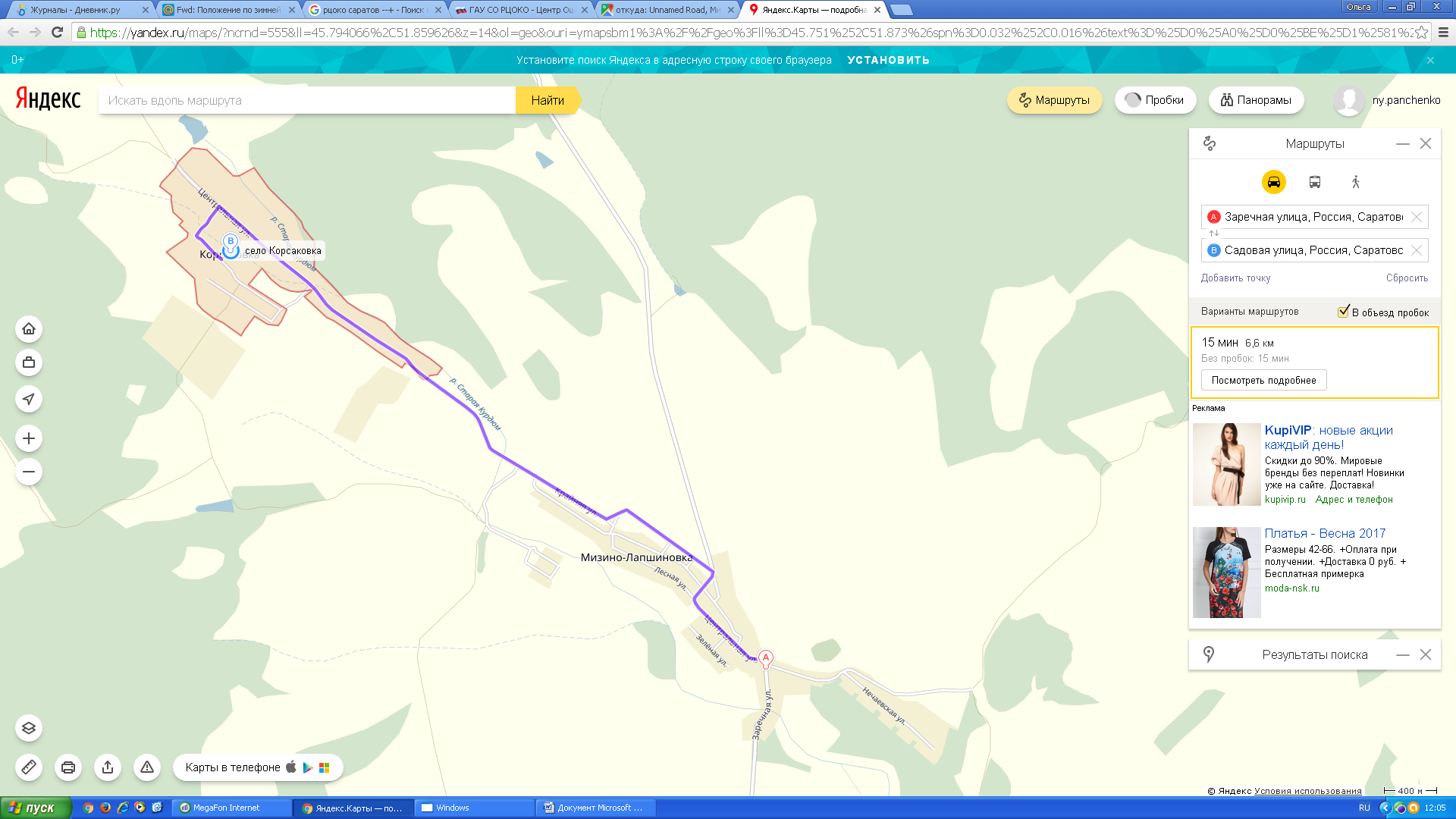 - образовательное учреждение МОУ «СОШ с. Мизино-Лапшиновка                        - жилая застройка- движение транспортных средств-  движение   детей (учеников) и (из) МОУ «СОШ с. Мизино-Лапшиновка»